WielomianyRozkład wielomianu na czynnikiGRUPAIMIĘ I NAZWISKO1.Rozłóż wielomian  na czynniki         1.Rozłóż wielomian  na czynniki         1.Rozłóż wielomian  na czynniki         Film: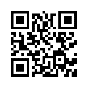 2.Rozłóż wielomian  na czynniki  2.Rozłóż wielomian  na czynniki  2.Rozłóż wielomian  na czynniki  Film: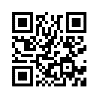 3. Rozłóż wielomian  na czynniki3. Rozłóż wielomian  na czynniki3. Rozłóż wielomian  na czynnikiFilm: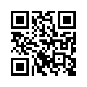 4 Rozłóż wielomian  na czynniki4 Rozłóż wielomian  na czynniki4 Rozłóż wielomian  na czynnikiFilm: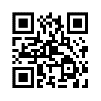 5. Rozłóż wielomian  na czynniki przez grupowanie wyrazów5. Rozłóż wielomian  na czynniki przez grupowanie wyrazów5. Rozłóż wielomian  na czynniki przez grupowanie wyrazówFilm: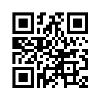 WielomianyRozkład wielomianu na czynnikiGRUPAIMIĘ I NAZWISKO1.Rozłóż wielomian  na czynniki       1.Rozłóż wielomian  na czynniki       1.Rozłóż wielomian  na czynniki       Film:2.Rozłóż wielomian  na czynniki  2.Rozłóż wielomian  na czynniki  2.Rozłóż wielomian  na czynniki  Film:3. Rozłóż wielomian  na czynniki3. Rozłóż wielomian  na czynniki3. Rozłóż wielomian  na czynnikiFilm:4 Rozłóż wielomian  na czynniki4 Rozłóż wielomian  na czynniki4 Rozłóż wielomian  na czynnikiFilm:5. Rozłóż wielomian  na czynniki przez grupowanie wyrazów5. Rozłóż wielomian  na czynniki przez grupowanie wyrazów5. Rozłóż wielomian  na czynniki przez grupowanie wyrazówFilm: